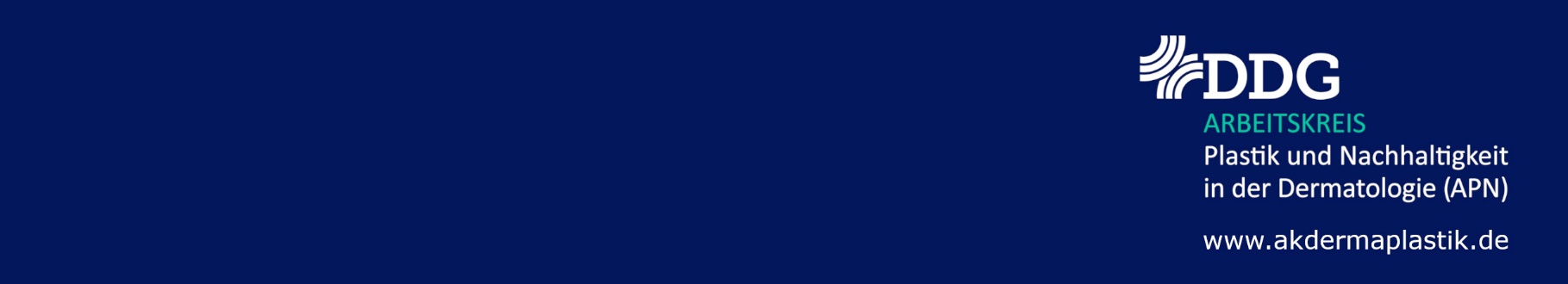 Generell gilt: Energiesparlampen kaufen bzw. defekte Lampen ersetzenLicht in unbenutzten Räumen löschen Geräte in arbeitsfreier Zeit (Nacht, Wochenende und Urlaub) abschalten mit intelligenten Steckdosen viel Aufwand sparen: Steckdosen mit Schaltern, Timern, Fernsteuerung oder anderen Mechanismen, um Geräte beispielsweise automatisch vom Netz zu nehmen, wenn sie in den Stand-by-Betrieb verfallenHeizkörper: Thermostate überprüfen und einstellen lassenStoßlüften im Winter statt Dauerlüften (siehe QM-Vorlage „Richtig heizen und lüften“)Ladegeräte nach Gebrauch immer von Netz trennenKleingeräte mit Solarzellen kaufen Medizinische Geräte (z.B. Dermatoskope) der neueren Generation einsetzen*siehe QM-Checkliste „nachhaltige Nutzung von PC’s und Laptops“Qualitätshandbuch der Praxis Dr. __________________CL Strom sparen 3: Behandlungs- und UntersuchungsräumeGerätStromverbrauch durchStromsparpotentialerledigtBeleuchtungständige BeleuchtungEnergiesparlampenDruckerStand-by-modus*Intelligente SteckdosenPC bzw. Laptop*Stand-by-modus*Intelligente SteckdosenBildschirmeStand-by-modus*Intelligente SteckdosenScannerStand-by-modus*Intelligente SteckdosenKartenlesegerätStand-by-modus*Intelligente Steckdosenschnurloses Telefon (Ladeschale)Stand-by-modus*Intelligente SteckdosenHeizkörperveraltete ThermostateThermostat erneuernWeitere medizinische Geräte………Erstellt von:Datum:Geprüft von:Datum:Version:CL Strom sparen 3: Behandlungs- und Untersuchungsräume.docxSeiten: 1